OUTDOOR	SCAVENGER HUNTHow many objects can you find that start with each letter of the alphabet?A __________________  	O__________________B __________________		P __________________C ___________________	Q __________________D ___________________	R _________________E ___________________	S __________________F ___________________	T _________________G ___________________	U _________________H ___________________	V _________________I _____________________	W_________________J _____________________	X _________________K ____________________ Y _________________L _____________________ Z ________________M ____________________N  ____________________Math: continue working on the math site:  iknowit.com  (found in the web link section).  New Concepts for this week:   Finding the perimeter of an object & Polygons                           Perimeter is the distance around a shape. Each side of a shape is measured using a ruler and then the measurement of  each side are added together to find the perimeter.                            Polygons are closed shapes with only straight lines. Video:  https://www.mathplayground.com/video_perimeter_of_a_polygon.html     https://www.youtube.com/watch?v=IaoZhhx_I9s (What is a polygon?)Game:  https://toytheater.com/perimeter-climber/Perimeter and polygon concepts have been added to the iknowit.com assignments this week.Task: Find objects inside or outside your house that have straight sides.  Measure the sides of each object to find its perimeter.  Put your findings in a chart.Literacy:Reading:  Please remember that is it important to read every day for at least 20 minutes.  (RAZ Kids offers a selection of books to read). Please check your assignment section. Try reading a text using the record button so that I can listen to you reading.Writing: The following are suggested activities. Please try to complete some but you are welcome to do all if you like.  Writing should be done for 20 mins. each day. You may want to write in your journal as well or use these topics in your journal. You are living in a very unusual time in your life.  Make a list of 5-10 things that you can’t wait to do, places you’d like to go etc. once everything returns to normal. Try to use complete sentences. Students send me an email! Type in a short message about what you have been up to and if you have anything you’d like to ask me. I will respond to your message.  Send a photo of you doing “home learning”. I will post them with your permission on our Class Teacher page.Word Work:  Outdoor Scavenger Hunt.  What can you find outside? Try to fill in as many blanks as possible.  Remember some letters will be more challenging than others.    *** This sheet is at the bottom of this document. You can print it off or just make one yourself on a piece of paper.Science:  Check out this website https://jr.brainpop.com/I have set up a class account:   Username:  Gr3macdonald                                                        Password:   Grade3Continue to enjoy learning from this website. Happy Birthday goes out to a few students who celebrated a birthday since we have been home!!Mackynzie, Katie  and Scott. Hope you all had a great day!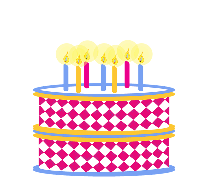 Remember to have fun with this new way of learning and do what you can.  You can always reach me by email if you have any questions:    kelly.macdonald2@nbed.nb.caTake care and have an awesome week!